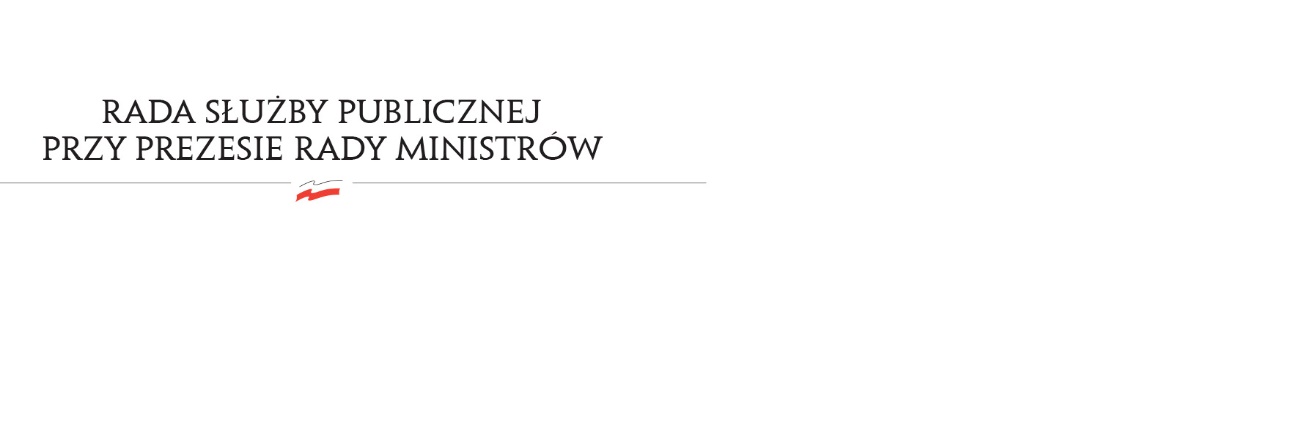 DSC.WKO.6412.3.2022	                                                                                                            Uchwała nr 23Rady Służby Publicznejz dnia 30 grudnia 2022 r.w sprawie: projektu rozporządzenia Prezesa Rady Ministrów zmieniającego rozporządzenie w sprawie określenia stanowisk urzędniczych, wymaganych kwalifikacji zawodowych, stopni służbowych urzędników służby cywilnej, mnożników do ustalania wynagrodzenia oraz szczegółowych zasad ustalania i wypłacania innych świadczeń przysługujących członkom korpusu służby cywilnej (poz. 183)Rada Służby Publicznej pozytywnie opiniuje projekt rozporządzenia Prezesa Rady Ministrów zmieniającego rozporządzenie w sprawie określenia stanowisk urzędniczych, wymaganych kwalifikacji zawodowych, stopni służbowych urzędników służby cywilnej, mnożników do ustalania wynagrodzenia oraz szczegółowych zasad ustalania i wypłacania innych świadczeń przysługujących członkom korpusu służby cywilnej.